Name-Adarsh KumarCollege-IIT BHUBranch- Electrical Engineeringsponsor-VIVORespected sir,I would like to thank you for selecting me for the scholarship program under your programme, I am a student of IIT BHU. and I am privileged to be a selected for TSS Sponsorship by Mukti. I would also like to show my heartiest gratitude towards my Scholarship sponsors VIVO and I acknowledge their role in giving me financial aid to continue my studies. I would like to the VIVO team to manage my expenses of the study and making me able to study without the burden of money on my head. I come from a very humble family and my father is a Broker and the work pay is very less in order for me to continue my studies. Our monthly income is around 15000 per month and that makes my Father unable to bear the expenses of my college. In this time, VIVO has come forward and extended a helping hand to me which I will remember for whole of my life and be grateful to youThank you VIVO and MUKTI,yours faithfully,Adarsh Kumar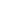 